Harris County Community Center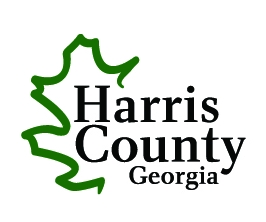 7509 SR 116 Hamilton, Georgia 31811(706) 488-0000Community Center User and Rental Fee ScheduleBoard approved on: January 7, 2020					   	         Effective Date: July 1, 2020County Resident Fee County Employee Fee$5 one-time registration fee per person + $5 per ID card fee per person. Card is good for one year, then $5 per card renewal fee. If not renewed within 18 months of expiration, registration process begins anew. Out of County Resident Fee$5 per day per person Organized Group Fee$5 per day per personPizza Party Fee$100 for up to 10 people or $150 for up to 20 peopleOrganized Class/Event FeeApplicable Class/Event Fee + Out of County Resident Fee (if applicable)Replacement Card Fee (lost or stolen)$10Fee grants access to all areas of the Community Center except for organized classes or conference room/class room and some areas may not be available at all times due to organized recreational events. County will collect all organized class fees and remit to the instructor 70%, county keeps 30% and all of the out of county resident fees. Instructor shall have liability insurance naming the county as an additional insured and have a business license. Fee grants access to all areas of the Community Center except for organized classes or conference room/class room and some areas may not be available at all times due to organized recreational events. County will collect all organized class fees and remit to the instructor 70%, county keeps 30% and all of the out of county resident fees. Instructor shall have liability insurance naming the county as an additional insured and have a business license. FacilityCounty ResidentOut of County ResidentsNon-Profit (501c3)Conference Room/Class Room $35 per hour$50 per hour$15 per hourduring & after hours, 1 hour minimumduring & after hours, 1 hour minimumduring & after hours, 1 hour minimumduring & after hours, 1 hour minimumGym Gym Gym Gym Hourly Rate$90/hour or $50/hour for 1 court.$175/hour or $90/hour for 1 court$40/hour or $20/hour/court Daily Rate$550/day or $300/day for 1 court $650/hour or $400/hour for 1 court$350/day or $200/day/court during & after hours,  2 hours minimum, not beyond 10 p.m.during & after hours,  2 hours minimum, not beyond 10 p.m.during & after hours,  2 hours minimum, not beyond 10 p.m.during & after hours,  2 hours minimum, not beyond 10 p.m.Pool Pool Pool Pool Up to 50 people$175 for 2 hours, $75/hour thereafter.$200 for 2 hours, $100/hour thereafter.$200 per hour51 to 99 people$200 for 2 hours, $85/hour thereafter.$225 for 2 hours, $110/hour thereafter.$225 per hour100+ people$225 for 2 hours, $100/hour thereafter.$250 for 2 hours, $125/hour thereafter.$250 per hourafter hours only, 2 hours minimum, not beyond 10 p.m., includes lifeguardsafter hours only, 2 hours minimum, not beyond 10 p.m., includes lifeguardsafter hours only, 2 hours minimum, not beyond 10 p.m., includes lifeguardsafter hours only, 2 hours minimum, not beyond 10 p.m., includes lifeguardsPool Event Area$25 per hour$50 per hour$15 per hourduring hours only, 1 hour minimum, 2 hours maximumduring hours only, 1 hour minimum, 2 hours maximumduring hours only, 1 hour minimum, 2 hours maximumduring hours only, 1 hour minimum, 2 hours maximumOutdoor Patio AreaUp to 50 people$25 per hour$50 per hour$15 per hourduring and after hours, 1 hour minimum, 2 hours maximumduring and after hours, 1 hour minimum, 2 hours maximumduring and after hours, 1 hour minimum, 2 hours maximumduring and after hours, 1 hour minimum, 2 hours maximumCredit Card FeeCredit Card FeeCredit Card Fee$3 minimum fee for the first $100 or 3% of the total if over $100.$3 minimum fee for the first $100 or 3% of the total if over $100.$3 minimum fee for the first $100 or 3% of the total if over $100.$3 minimum fee for the first $100 or 3% of the total if over $100.$3 minimum fee for the first $100 or 3% of the total if over $100.Return Check FeeReturn Check FeeReturn Check Fee$30 or 5% of total amount whichever is greater$30 or 5% of total amount whichever is greater$30 or 5% of total amount whichever is greater$30 or 5% of total amount whichever is greater$30 or 5% of total amount whichever is greaterCommunity Center Hours of OperationCommunity Center Hours of OperationCommunity Center Hours of OperationCommunity Center Hours of OperationCommunity Center Hours of OperationCommunity Center Hours of OperationCommunity Center Hours of OperationCommunity Center Hours of OperationSundayMondayTuesdayTuesdayWednesdayThursdayFridaySaturday1 pm to 5 pm6 am to 8 pm8:30 am to 8 pm8:30 am to 8 pm8:30am to 8pm6 am to 8 pm8:30 am to 4 pm10 am to 6 pm